Quaker Education Fundconvenor@qef.quakers.nz Request For FundingWe are grateful for you to attach as much information as you are able to provide.  Our protocols can be found in the QEF Handbook at https://quakers.nz/ https://quakers.nz/engage-whakauru/quaker-education-fund-qef#:~:text=Quaker%20Education%20Fund%20Handbook NameYour Meeting for WorshipEmail contactTelephone contactREASON  FOR FUNDINGPlease attach evidence of support from your Worship Group, Monthly Meeting or Spiritual & Pastoral Care Committee.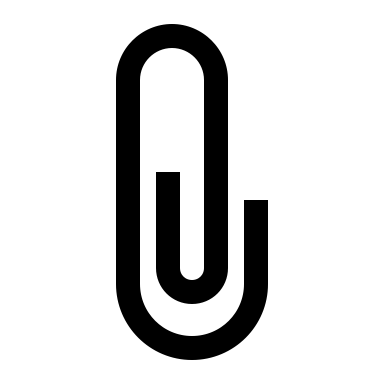 When and where was the event or When and where will the event occur?When and where was the event or When and where will the event occur?When and where was the event or When and where will the event occur?How much is being requested?Please break down the total into travel, fees, etc.Please as relevant attach/forward receipts or invoices, copies of registrations which include claims for QEF support as soon as and when appropriate.  (We need these for an audit trail and for the Charities Services.)  How much is being requested?Please break down the total into travel, fees, etc.Please as relevant attach/forward receipts or invoices, copies of registrations which include claims for QEF support as soon as and when appropriate.  (We need these for an audit trail and for the Charities Services.)  How much is being requested?Please break down the total into travel, fees, etc.Please as relevant attach/forward receipts or invoices, copies of registrations which include claims for QEF support as soon as and when appropriate.  (We need these for an audit trail and for the Charities Services.)  Which specific QEF Budget allocation may this be sought from?Alternatively refer to:The Tessa Malcolm Bequest(applications in ‘even’ years e.g. 2024 for the following year).ORThe Margaret Caverhill Scholarship(applications in ‘odd’ years e.g. 2025 for the following year).☐ Young Friends’ Camp☐ Junior Young Friends’ Camp☐ Junior Young Friends’ co-ordinator☐ WEST facilitators☐ Travelling in the Ministry☐ Regional seminars/workshops☐ Spiritual Nurture: travel & accommodation☐ Spiritual nurture: facilitators☐ Settlement 50% funded seminars☐ Small Grants Fund ($5,000)☐ Large Grants Fund ($10,000)☐ Young Friends’ Camp☐ Junior Young Friends’ Camp☐ Junior Young Friends’ co-ordinator☐ WEST facilitators☐ Travelling in the Ministry☐ Regional seminars/workshops☐ Spiritual Nurture: travel & accommodation☐ Spiritual nurture: facilitators☐ Settlement 50% funded seminars☐ Small Grants Fund ($5,000)☐ Large Grants Fund ($10,000)☐ Young Friends’ Camp☐ Junior Young Friends’ Camp☐ Junior Young Friends’ co-ordinator☐ WEST facilitators☐ Travelling in the Ministry☐ Regional seminars/workshops☐ Spiritual Nurture: travel & accommodation☐ Spiritual nurture: facilitators☐ Settlement 50% funded seminars☐ Small Grants Fund ($5,000)☐ Large Grants Fund ($10,000)☐ Young Friends’ Camp☐ Junior Young Friends’ Camp☐ Junior Young Friends’ co-ordinator☐ WEST facilitators☐ Travelling in the Ministry☐ Regional seminars/workshops☐ Spiritual Nurture: travel & accommodation☐ Spiritual nurture: facilitators☐ Settlement 50% funded seminars☐ Small Grants Fund ($5,000)☐ Large Grants Fund ($10,000)YOUR BANK ACCOUNT DETAILS:Account nameAccount numberYOUR BANK ACCOUNT DETAILS:Account nameAccount numberYOUR BANK ACCOUNT DETAILS:Account nameAccount numberYOUR BANK ACCOUNT DETAILS:Account nameAccount number